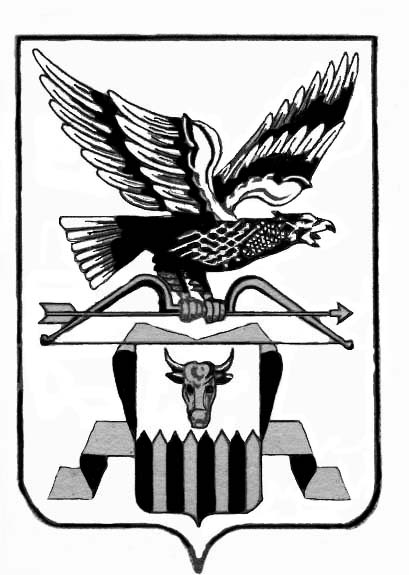 ПОСТАНОВЛЕНИЕ Администрации муниципального района«Читинский район»_____________________________________________________от «21» ноября 2016 г.								              №1931Об утверждении условий трудового соперничества в агропромышленном комплексе Читинского района  и проведениисовещания в 2016 году В соответствии с Федеральным законом от 06 октября 2003 года № 131-ФЗ «Об общих принципах организации местного самоуправления в Российской Федерации», ст.179 Бюджетного кодекса Российской Федерации, ст.26 Устава муниципального района «Читинский район»,  Постановления Администрации   муниципального района «Читинский район» от 20.06.2011 года №1000(с изм. внесенными постановлением №3092 от 17.10.2012 г.), Решением Совета муниципального района «Читинский район» от 29.12.2015 года №202  «Об утверждении бюджета муниципального района «Читинский район»       В целях стимулирования развития сельскохозяйственного производства ПОСТАНОВЛЯЕТ:          1. Утвердить условия трудового соперничества в агропромышленном комплексе Читинского района (приложение 1);       2. Создать и утвердить организационный комитет по проведению совещания по итогам трудового соперничества в АПК Читинского района за 2016 год;       3. Управлению сельского хозяйства Администрации муниципального района «Читинский район» в декабре 2016 года провести совещание с вручением ценных подарков победителям трудового соперничества на базе районного дома культуры;         4. Управлению сельского хозяйства Администрации муниципального района «Читинский район» на основании условий трудового соперничества в агропромышленном комплексе Читинского района подвести итоги среди сельскохозяйственных товаропроизводителей всех форм собственности  (кроме ЛПХ), по результатам 2016 года;       5. Председателю Комитета по финансам (В.И. Перфильевой) выделить денежные средства для проведения совещания и премирования сельскохозяйственных победителей трудового соперничества  по итогам 2016 года;       6. Признать утратившим силу Постановление Администрации муниципального района «Читинский район» от 26.10.2015 года №2359;       7. Данное постановление опубликовать в районной газете «Ингода» и на официальном сайте муниципального района «Читинский район».       8. Данное постановление вступает в силу со дня официального опубликования;       9. Контроль за исполнением постановления оставляю за собой.Руководитель администрации муниципального района «Читинский район»                                                                                А.А.ЭповПриложение 1 к Постановлению Администрации муниципального района «Читинский район»«___» _________ 2016 г. №_____Раздел IУсловия трудового соперничества в агропромышленном комплексе Читинского  районаОбщие положения1. Настоящие Условия трудового соперничества в агропромышленном комплексе Читинского района регламентируют порядок подведения итогов трудового соперничества среди сельскохозяйственных товаропроизводителей всех форм собственности, руководителей, работников агропромышленного комплекса и специалистов в отрасли растениеводства, производства животноводческой продукции (роста поголовья всех видов скота, его сохранности), (далее - трудовое соперничество).2. Итоги трудового соперничества среди сельскохозяйственных товаропроизводителей всех форм собственности без ЛПХ, руководителей, работников агропромышленного комплекса и специалистов в отрасли растениеводства, производства животноводческой продукции (роста поголовья всех видов скота, его сохранности), подводятся ежегодно по наивысшим показателям в производстве сельскохозяйственной продукции на основе отчетов, предоставленных ими, в управления сельского хозяйства Администрации муниципального района «Читинский район».II. Условиятрудового соперничества в отрасли растениеводства 1. Победителями трудового соперничества в отрасли растениеводства признаются сельхозпредприятия всех форм собственности, производственные подразделения, которые добились лучших показателей по производству зерна, картофеля, овощей, кормов, обеспечили своевременную уборку урожая и засыпали 100% семян, выполнили задание по подготовке паров под урожай будущего года на 100%, не снизили объемы посевных площадей.2.Для объективной оценки результатов работы сельхозпредприятия Читинского района подразделяются на две группы:- первая группа: сельскохозяйственные предприятия – Производственные  сельскохозяйственные кооперативы, Коллективные предприятия, Производственные кооперативы, Общества с ограниченной ответственностью;- вторая группа: сельскохозяйственные предприятия - Крестьянские (фермерские) хозяйства, Индивидуальные предприятия.3. Сельхозпредприятию, не снизившему объемы посевных площадей к уровню предыдущего года, не допустившему уменьшение сельскохозяйственных угодий, и сокращение пашни в обработке, своевременно закончившему уборку урожая, и выполнившему условия трудового соперничества (согласно приложению № 1), присуждается первое место в номинации «Производство зерна».Сельхозпредприятие награждается Дипломом, с вручением ценного подарка (сертификат) на сумму 4,0 тыс. рублей. 4. Сельхозпредприятию, не снизившему объемы посевных площадей к уровню предыдущего года, не допустившему уменьшение сельскохозяйственных угодий, и сокращение пашни в обработке, своевременно закончившему уборку урожая, и выполнившему условия трудового соперничества, присуждается второе место в номинации «Производство зерна». Сельхозпредприятие награждается Дипломом, с вручением ценного подарка (сертификат) на сумму 3,0 тыс. рублей. 5. Сельхозпредприятию, не снизившему объемы посевных площадей к уровню предыдущего года, не допустившему уменьшение сельскохозяйственных угодий, и сокращение пашни в обработке, своевременно закончившему уборку урожая, и выполнившему условия трудового соперничества, присуждается третье место в номинации «Производство зерна».Сельхозпредприятие награждается Дипломом, с вручением ценного подарка (сертификат) на сумму 2,0 тыс. рублей. Вручение производится соответственно по каждой группе6. Сельхозпредприятия занятые производством картофеля, овощей выполнившие условия в номинации «Производство картофеля и овощей» присуждается первое место, награждаются Дипломом, с вручением ценного подарка (сертификат) на сумму 4,0 тыс. рублей., занявшие второе место, награждаются Дипломом, с вручением ценного подарка(сертификат)  на сумму 3,0 тыс. руб., занявшим третье место, награждаются Дипломом с вручением ценного подарком(сертификат) на сумму 2,0 тыс. рублей.Вручение производится соответственно по каждой группеIII Условиятрудового соперничества в отрасли животноводства 1. Настоящие Условия трудового соперничества в агропромышленном комплексе Читинского района в отрасли животноводства регламентируют порядок подведения итогов трудового соперничества в агропромышленном комплексе Читинского района в отрасли животноводства среди сельскохозяйственных товаропроизводителей всех форм собственности (далее - сельскохозяйственные предприятия, крестьянские (фермерские) хозяйства  за 2015 год (далее - трудовое соперничество).2. Победителями трудового соперничества в агропромышленном комплексе Читинского района в отрасли животноводства признаются сельскохозяйственные предприятия, крестьянские (фермерские) хозяйства, руководители и работники сельскохозяйственных предприятий, которые добились высоких показателей по производству животноводческой продукции, росту поголовья и продуктивности всех видов скота, их сохранности.Итоги и победители трудового соперничества определяются и подводятся при выполнении высоких показателей.3.Для объективной оценки результатов работы сельхозпредприятия Читинского района подразделяются на две группы:- первая группа: сельскохозяйственные предприятия – Производственные  сельскохозяйственные кооперативы, Коллективные предприятия, Производственные кооперативы, Общества с ограниченной ответственностью;- вторая группа: сельскохозяйственные предприятия - Крестьянские (фермерские) хозяйства, Индивидуальные предприятия.4. Сельскохозяйственное предприятие, сохранившее и увеличившее поголовье всех видов скота не менее чем на 5 %, обеспечившее его сохранность не менее чем на 97 %, добившееся высокой продуктивности в отрасли животноводства, занимают первое место, и награждается Дипломом с вручением ценного подарка (сертификат) на сумму 4,0 тыс. рублей.Сельскохозяйственное предприятие, сохранившее и увеличившее поголовье всех видов скота не менее чем на 3 %, обеспечившее его сохранность не менее чем на 95 %, добившееся высокой продуктивности в отрасли животноводства, занимает второе место, и награждается Дипломом вручением  ценного подарка (сертификат)на сумму 3,0 тыс. рублей. Сельскохозяйственное предприятие, сохранившее и увеличившее поголовье всех видов скота не менее чем на 1 %, обеспечившее его сохранность не менее чем на 95 %, добившееся высокой продуктивности в отрасли животноводства, занимает третье место, и награждается Дипломом с вручением ценного подарка (сертификат)на сумму 2,0 тыс. рублей  Вручение производится соответственно по каждой группе5. Сельскохозяйственное предприятие, обеспечившее максимальные показатели по производству и реализации продукции животноводства, обеспечившее высокие показатели по производству и реализации продукции животноводства, Победители, занявшие первое место, награждаются Дипломом и ценным подарком (сертификат) на сумму 4,0 тыс. рублей, за второе место награждаются Дипломом  и ценным подарком (сертификат)на сумму 3,0 тыс. рублей, за третье место награждаются Дипломом и ценным подарком (сертификат) на сумму 2,0 тыс. рублей.Вручение производится соответственно по каждой группе.        6.  Сельскохозяйственное предприятие, заготовившее количество кормов на 1 условную голову (центнеров кормовых единиц), от 15 до 16 ц к.ед. на 1 условную голову, занимают первое место, и награждается Дипломом с вручением ценного подарка (сертификат) на сумму 4,0 тыс. рублей.              Сельскохозяйственное предприятие, заготовившее количество кормов на 1 условную голову (центнеров кормовых единиц), от 12 до 14 ц к.ед. на 1 условную голову, занимает второе место, и награждается Дипломом вручением  ценного подарка (сертификат)на сумму 3,0 тыс. рублей.               Сельскохозяйственное предприятие, заготовившее количество кормов на 1 условную голову (центнеров кормовых единиц),  от 10 до 12 ц к.ед. на 1 условную голову, занимает третье место, и награждается Дипломом с вручением ценного подарка (сертификат)на сумму 2,0 тыс. рублей  Вручение производится соответственно по каждой группе.IV.Условия награждения работников сельскохозяйственного производства и органов управления1. За многолетний и добросовестный труд в агропромышленном комплексе наградить работников сельскохозяйственного производства Благодарственным письмом и ценным подарком (сертификат) на сумму 4,0 тыс. руб. на основании ходатайств руководителей организации (трудовой стаж  в АПК не менее 15 лет,  количество   награждаемых  1 человек).2. За активное участие в проведении мероприятий по сельскохозяйственной переписи наградить специалиста Управления сельского хозяйства администрации муниципального района «Читинский район» Благодарственным письмом и ценным подарком (сертификат) на сумму 4,0 тыс. руб. на основании ходатайства начальника Управления (количество награждаемых 1 человек).        3. За активное участие в проведении мероприятий по увеличению поголовья овец в районе наградить специалиста Управления сельского хозяйства администрации муниципального района «Читинский район» Благодарственным письмом и ценным подарком (сертификат) на сумму 4,0 тыс. руб. V.Условия подведения итогов трудового соперничества1. Итоги трудового соперничества подводятся на основании показателей представленных в приложениях. Таблицы с показателями  заполняются специалистами Управления сельского хозяйства, на основании отчетности предоставляемой хозяйствами (кроме личных подсобных хозяйств) района. Сроки заполнения таблиц с 20 ноября по 30 ноября 2016 года. На основании представленных данных, специалистами Управления сельского хозяйства  муниципального района «Читинского района» принимается Решение о присуждении призовых мест.VI. Условия проведения совещания трудовых коллективов.1. Настоящие условия разработаны в целях упорядочения использования средств бюджета района, на проведение совещания по итогам работы АПК за 2016 год (Далее совещание);        2.Список участников, утверждается руководителем администрации муниципального района «Читинский район»;3. К расходам Администрации муниципального района «Читинский  район» относятся:- расходы на банкетное обслуживание лиц, участвующих в совещании;- расходы на приобретение сувениров, подарков, призов для вручения победителям трудового соперничества;- расходы на приобретение пригласительных открыток, бланков грамот, дипломов, благодарственных писем.3. Нормы расходов указаны в приложении 5. ПРИЛОЖЕНИЕ № 1к условиям трудового соперничества в агропромышленном комплексе Читинского  района и проведении совещанияУСЛОВИЯподведения итогов трудового соперничества в отрасли зернопроизводстваПРИЛОЖЕНИЕ № 2к условиям трудового соперничества в агропромышленном комплексе Читинского  района и проведении совещанияПРИЛОЖЕНИЕ № 3к условиям трудового соперничества в агропромышленном комплексе Читинского  района и проведении совещанияПодведение итогов трудового соперничества в части кормопроизводства и сохранности поголовьяПРИЛОЖЕНИЕ № 4к условиям трудового соперничества в агропромышленном комплексе Читинского  района и проведении совещанияПодведение итогов трудового соперничества в производстве продукции животноводства среди хозяйств районаНаименование хозяйства ________________________________________ ПРИЛОЖЕНИЕ № 5к условиям трудового соперничества в агропромышленном комплексе Читинского  района и проведении совещанияНормы расходов Администрации муниципального района «Читинский район» на проведение совещания сельскохозяйственных коллективов трудового соперничества по итогам  2016 годаСельхозпредприятия  Читинского района Сельхозпредприятия  Читинского района Сельхозпредприятия  Читинского района Сельхозпредприятия  Читинского района Сельхозпредприятия  Читинского района Сельхозпредприятия  Читинского района Сельхозпредприятия  Читинского района Сельхозпредприятия  Читинского района Наименование хозяйстваУрожайность, ц/гаОбщая посевная площадь, гапосевная площадь зерновых, га% к посевной площади зерновых к общей посевной, %Объем паров, гаЗасыпка семян  к заданию, тоннЗасыпка семян  к заданию, тоннНаименование хозяйстваУрожайность, ц/гаОбщая посевная площадь, гапосевная площадь зерновых, га% к посевной площади зерновых к общей посевной, %Объем паров, гапланфактНаименование хозяйстваПроизводство картофеляПроизводство картофеляПроизводство овощейПроизводство овощейПроизводство овощейПроизводство овощейПроизводство овощейПроизводство овощейПосевная площадь (га)( не менее)Урожайность (ц/га)( не менее)Открытого грунтаОткрытого грунтаЗакрытого грунта( зимние теплицы)Закрытого грунта( зимние теплицы)Закрытого грунта( весенние теплицы)Закрытого грунта( весенние теплицы)Посевная площадь (га)( не менее)Урожайность (ц/га)( не менее)Посевная площадь (га)Урожайность (ц/га)не менееПосевная площадь (кв.м.)Урожайность (кг/ с 1 кв. м.)Посевная площадь (кв.м.)Урожайность (кг/ с 1 кв. м.)наименование хозяйства	Количество заготовленных кормов	Количество заготовленных кормов	Количество заготовленных кормов	Количество заготовленных кормов	Количество заготовленных кормов	Количество заготовленных кормов	Количество заготовленных кормов	Количество заготовленных кормов	Количество заготовленных кормов	Количество заготовленных кормов	Количество заготовленных кормов	Количество заготовленных кормов	Количество заготовленных кормов	Количество заготовленных кормов	Количество заготовленных кормовнаименование хозяйстваСеноСеноСенажСенажСилосСилосСоломаСоломаФуражФуражВсего заготовлено кормовУсловное поголовье на 01.01.2012Условное поголовье на 01.01.2013отношение 2013 к 2012 году, %Центнеров к. ед. на условную головунаименование хозяйстватоннтонн к. ед.тоннтонн к. ед.тоннтонн к. ед.тоннтонн к. ед.тоннтонн к. ед.тонн к. ед.головголовПоказателиед. изм.20132014Производство продукцииПроизводство продукцииПроизводство продукцииПроизводство продукции1234Скот и птица, жив. вес.тоннмолокотонншерстьтонняйцотыс. шт.Поголовье скота и птицыПоголовье скота и птицыПоголовье скота и птицыПоголовье скота и птицы1234КРСгол.в т.ч. коровгол.овецгол.свинейгол.лошадейгол. птицытыс. гол.ПродуктивностьПродуктивностьПродуктивностьПродуктивность1234надой на 1 ф.к.кгнастриг шерсти на 1 гол.кгяйценоскость на 1 кур. несушкушт.Среднесуточный прирост живой массыСреднесуточный прирост живой массыСреднесуточный прирост живой массыСреднесуточный прирост живой массы1234КРСовецсвинейВыход молодняка на 100 матокВыход молодняка на 100 матокВыход молодняка на 100 матокВыход молодняка на 100 маток1234телятягнятпоросятСохранность к обороту стадаСохранность к обороту стадаСохранность к обороту стадаСохранность к обороту стада1234КРСовецсвинейлошадей№ п/пНаименование показателяНорма, руб. 1- расходы на банкетное обслуживание лиц, участвующих в совещании;До 1200 руб. на чел.2- расходы на приобретение сувениров, подарков, призов для вручения победителям трудового соперничества;До 4000 руб. на организацию,До 4000 руб. на чел.3- расходы на приобретение пригласительных открыток, бланков грамот, дипломов, благодарственных писем.До 30 руб. за 1 шт.